VERKSAMHETSPLAN & BUDGET Samordningsförbundet i Kalmar Län 2023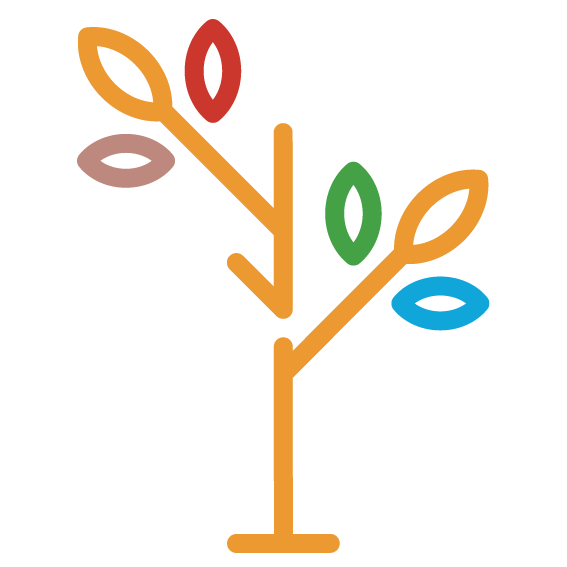 Innehåll:Fastställd av styrelsen 2022-12-xx1. InledningSamordningsförbundet i Kalmar län bildades den 1 oktober 2005. Medlemmar är Försäkringskassan, Arbetsförmedlingen, Region Kalmar län och länets samtliga 12 kommuner. Förbundet är en fristående juridisk person som är bildat enligt Lag om finansiell samordning inom rehabiliteringsområdet (2003:1210). Förbundet som är ett kommunalförbund har organisationsnummer 222000–1859. Kommunallagen och lagen om kommunal redovisning gäller i tillämpliga delar för verksamheten.2. Övergripande syfteSyftet med finansiell samordning är attden enskilde skall uppnå eller förbättra sin förmåga till förvärvsarbeteunderlätta en effektiv resursanvändning3. Samordningsförbundets uppgifterSamordningsförbunden har enligt lagstiftningen till uppgift att:besluta om mål och riktlinjerstödja samverkan mellan parternafinansiera insatser för individer som är i behov av samordnade rehabiliteringsinsatserbesluta hur tillgängliga medel för finansiell samordning skall användasansvara för uppföljning och utvärdering av insatserna ansvara för upprättande av budget och årsredovisning4. SynsättDe insatser förbundet beslutar om ska utgå från följande:Ett salutogent förhållningssätt där vi utgår från att alla individer har förmågor som kan utvecklas.Arbetslinjen är mycket viktig och skall vara tydlig i de insatser som finansieras via förbundet.Alla individer har en önskan att leva i ett socialt sammanhang och samtidigt själv ha möjlighet att ta avgörande beslut avseende sin livssituation.Enskilda individer vill undvika ett bidragsberoende.Rehabiliteringsaktörernas insatser ska syfta till att stärka den enskildes förmåga utan att frånta individen det egna ansvaret.Sociala, ekonomiska och individuella hinder som påverkar enskilda individers förmåga negativt är delvis möjliga att överbrygga.5. Inriktning i samverkansarbetetSamordningsförbundets verksamhet kan delas in i två huvuduppdrag. Att stödja en förbättrad samverkanskultur mellan myndigheterna.Att finansiera och stödja utveckling av individinriktade samverkansinsatser.Alla insatser ska utgå från de lokala förutsättningarna och respektive lokal samverkansgrupp har mycket stor påverkan om vilka aktiviteter som beviljas bidrag. 5.1 Stöd till en förbättrad samverkanskulturEn viktig förutsättning för effektiv samverkan och arbete mellan sektorerna är en utvecklad samverkanskultur och helhetstänkande. Samordningsförbundet ska verka för en förstärkning av samverkan och utgöra forum för kunskapsöverföring, metodutveckling och information. Samverkan ska främjas och utvecklas genom att stödja myndigheternas arbete med hur erfarenheter tas om hand på bästa sätt och möjliggöra gemensamma utbildningsinsatser, seminarier och erfarenhetsutbyte för professionella.5.2 Finansiering och stöd till individinriktade insatserFör att samordningen ska utvecklas behövs arenor och resurser som kan utveckla och förvalta goda idéer. Samordningsförbundet ska finansiera lösningar för behov som inte är möjliga att finansiera inom ramen för ordinarie verksamhet eller i vardagssamverkan. Verksamheten ska innebära ett sätt att utveckla samarbetet för individens bästa. Utgångspunkten bör vara att bygga insatser på människors egen styrka och ge dem verktyg att själva kunna hantera sin situation. Vi ska se möjligheter och inte bara hinder.Genom att samla den kompetens som finns inom området underlättas för individen att själv ta ansvar för att förbättra eller återfå sin arbetsförmåga. Samordningen fråntar inte någon av parterna den egna myndighetens reguljära uppdrag.6. OrganisationSamordningsförbundet leds av en styrelse. Enligt förbundsordningen så har respektive kommun en ledamot och en ersättare. Region Kalmar län har tre ledamöter medan Försäkringskassan och Arbetsförmedlingen har vardera en ledamot och samma antal ersättare. Styrelsen består således sammanlagt av sjutton ledamöter och har utsett ett arbetsutskott på sex personer.Förslag till insatser bereds av de sex lokala samverkansgrupper som finns i länet. De lokala samverkansgrupperna är det viktigaste forumet för utveckling av samverkan mellan tjänstemän hos de fyra myndigheterna och har ett stort ansvar vad gäller att ta fram behovsområden och mäta resultat av aktiviteter.En beredningsgrupp bestående av en tjänsteperson från vardera Försäkringskassan, Arbetsförmedlingen och Region Kalmar län samt sex kommunala tjänstepersoner bereder ansökningar till styrelsen och stöder personalen i utveckling av förbundets verksamhetDen löpande verksamheten leds av en förbundschef. Utöver förbundschef arbetar en biträdande förbundschef på heltid samt en administratör på 80%.För diariet ansvarar förbundschef. Diariet finns tillgängligt i Samordningsförbundets lokaler på Trädgårdsgatan 12 i Kalmar.7. MålgrupperPersoner som är i behov av samordnade insatser för inträde eller återgång till arbetsmarknaden eller i annan varaktig försörjning.Behoven ska identifieras och prioriteras lokalt.	8. Syfte för Samordningsförbundet i Kalmar länAtt möjliggöra flexibel, långsiktig samverkan för individer med behov av stöd från flera myndigheter. 9. Mål för verksamhet under 2023Mål presenteras för förbundet inom fyra områden;IndividStrukturOrganisationEkonomiFör att kunna mäta måluppfyllelsen kommer förbundet att använda sig av indikatorerna som är framtagna av NNS. Förbundet kommer att utvärdera verksamheten, insatserna och deltagarnas framsteg genom kärnindikatorerna. Indikatorer för finansiell samordning är ett instrument för Samordningsförbund att bedöma egen verksamhetsutveckling över tid, möjliggöra jämförelser mellan förbund, samt ge förbund och ingående parter ett stöd till att förbättra samordningen av arbetslivsrehabiliterande insatser. Uppföljning av mål kommer också att ske med hjälp av SUS, (Sektorsövergripande system för uppföljning av samverkan och finansiell samordning inom rehabiliteringsområdet). SUS är ett system för att följa upp resultaten av samverkan och finansiell samordning inom rehabiliteringsområdet. Alla förbundets insatser rapporterar uppgifter om deltagare i SUS.2022 inriktade sig Samordningsförbundet på att arbeta med fokus på det tvådelade uppdraget. Stärka samverkan mellan myndigheterna och att möjliggöra flexibel, långsiktig samverkan för individer med behov av stöd från flera myndigheter. Processer som inte fungerar vara ett område vi ville satsa extra på att utreda. Detta arbete kommer fortlöpa under 2023.Inför 2023 kommer förbundet att arbeta vidare med lunchseminarier, inspirationsdagar och andra utbildningsinsatser som främjar samverkan.En ny styrelse kommer tillsättas under våren 2023 och där kommer förbundet ta ansvar för att fortbilda nya styrelseledamöter i Finsamlagstiftningen och Samordningsförbundets uppdrag.Förbundet kommer fortsätta arbeta med att utveckla insatserna och kompetensutveckla personalen som arbetar i dem. ”Miljonsatsningen” kommer genomföras och nya lärdomar kommer erfaras som för utvecklingen i insatserna framåt. Även de globala målområden i Agenda 2030 som passar in i förbundets arbete, kommer aktualiseras under 2023. Exempel på detta är social hållbarhet, hälsa och välbefinnande, jämställdhet och fredligt och inkluderande samhälle bland annat.Mål på individnivå: 95 % av deltagarna ska uppleva stöd och inflytande i sin process.Det är av yttersta vikt att Samordningsförbundet finansierar insatser som bedrivs utifrån individens perspektiv. All förändring kommer inifrån och det är en process som tar tid och kräver långsiktighet i insatserna. Personal i insatserna och förbundet som helhet ska sträva efter att ge det stöd som deltagarna behöver för att komma vidare i sin förändringsprocess. Vi mäter detta mål genom indikatorerna, 1, 2, 3, 4. 85 % av deltagarna ska uppleva sig vara mer redo för att arbeta eller studera och således gjort en positiv förflyttning.Att vara i förbundets insatser ska leda till en stegförflyttning i någon form. Deltagare ska uppleva en större förståelse för sin situation, ha fått verktyg för att hantera situationer, ha en bra planering och i största möjliga mån ha kommit vidare mot en varaktig försörjning. Vi mäter detta genom indikatorerna 5, 6, 7. 35 % av deltagarna ska ha kommit ut i arbete eller studier efter avslutad insats.Förbundets främsta målsättning utifrån lagstiftningen är att rehabilitera individer till arbetsmarknaden. Därför är det av stor vikt att mäta hur stor andel av de individer vi jobbar med som blir egenförsörjande. Projekten kan ha olika målsättningar men målet med 35 % till arbete eller studier ska gälla förbundets insatser som helhet. Andelen till arbete eller studier mäts via SUS. 40% av deltagarna ska ha gjort en positiv stegförflyttning efter avslutad insats.Förbundets främsta målsättning utifrån lagstiftningen är att rehabilitera individer till egen försörjning. Därför är det av största vikt att vi mäter deltagarnas fortsatta resa i rehabkedjan hos våra parter. Ett exempel på positiv stegförflyttning i detta mål är avslut mot arbetslivsinriktad rehabilitering (GK), inskriven hos AF som arbetssökande eller fortsatt rehabilitering med egen försörjning som slutmål. Andelen av positiv stegförflyttning mäts via SUS.Mål på strukturnivå: 90 % av personer involverade i samverkan ska uppleva att samverkan genererar bättre förutsättningar för individer.All utvärdering visar att de stora framgångarna i förbundets projekt beror på samverkan, tid och engagemang.  Det är då av största vikt att personer involverade i samverkan upplever det på samma sätt. D.v.s. att samverkan hjälper människor framåt mot nya mål. Förbundet ska ha en god och levande struktur för samverkan. Personal inom samverkan ska uppleva detta på ett tydligt sätt. Det kommer att ge en bra grund inför den långsiktiga samverkan som förbundet strävar efter. Vi mäter detta genom indikatorerna 7, 8, 9, 10, 12,13Mål på organisationsnivå: Förbundet ska vara presenterat hos berörda intressenter vad gäller verksamhet och arbetssätt.Fullmäktige ska besökas en gång per mandatperiod och Kommun- och regionledning ska besökas varje år. Utöver det kan presentation av förbundets verksamhet ske på fler ställen utifrån behov och förfrågningar. Förbundet ska presentera välgrundad statistik kring de insatser som finansieras. Förbundet ska vara synliga på webben och bygga upp en marknadsföring som ska bidra till att sprida kunskap om förbundet. Detta kan ex göras genom nätverksmöten, lunchseminarier, frukostmöten eller liknande. Vi följer upp detta med indikatorerna 12,14. Mål på ekonomisk nivå:75% av de tilldelade medlen ska gå till individinriktade insatserFörbundets huvudsakliga syfte är att den enskilde skall uppnå eller förbättra sin förmåga till förvärvsarbete. Detta görs genom att vi erbjuder insatser som ger trygghet att växa i sin situation och som skapar mod att drömma om en annan framtid. Behållningen vid årets slut ska vara inom ramen för nationella rådets riktlinjeDet är viktigt att förbundet har en god ekonomisk hushållning och att det finns medel kvar vid årets slut för ev. oförutsedda kostnader. Däremot har vi inte som ambition att bygga eget kapital. De medel vi tilldelas vill vi i största möjliga mån ska komma individerna i Kalmar län till gagn. Insatsernas budgetar ska vara så väl beräknade att utfallet inte avviker mer än 5 procentI största möjliga mån ska förbundet arbeta med att få budgeten för insatser att vara välgrundad och på rätt nivå. Detta för att undvika en obalans i budget på grund av skillnader i beslutade medel och rekvirerade medel. Utfallet kan mätas genom att jämföra rekvirerade medel med den summa som budgeterats.Förbundet ska göra en socioekonomisk beräkning avseende avslutade deltagareFörbundet ska göra en socioekonomisk beräkning efter deltagarnas avslut i insatserna. Denna ekonomiska beräkning grundas i en modell fastställd av förbundets styrelse och ska finnas med i varje årsredovisning. Avsikten med den socioekonomiska beräkningen är att påvisa hur förbundets insatser leder till samhällsvinster utöver att deltagarna upplever större hälsa och bättre välbefinnande. Statistik för beräkningarna hämtas ur SUS. 10. Budget 2023 – 2025De ekonomiska förutsättningarna för Samordningsförbundet i Kalmar län är reglerad i lag om Finansiell samordning inom rehabiliteringsområdet (2003:210). Försäkringskassan finansierar 50 procent av Samordningsförbundens medel och utgör statens andel. Kommunerna tillsammans och Region Kalmar län skall bidra med en fjärdedel var.Förbundet har fått ungefär samma tilldelning av medel från Försäkringskassan för 2023 jämfört med 2022. 2023 blir inbetalningarna från alla parterna 16 020 000 kr. Till det kommer ett kapital som vid årsskiftet beräknas uppgå till ca 3 000 000 kr samt övriga intäkter på ca 200 000 kr. Medel som avser verksamheten och som inte förbrukas under innevarande budgetår överförs till nästa år.Intäkter 2023Som underlag för kommunernas medlemsavgifter hämtas statistik av befolkningsmängd från SCB, kvartal 3, 2022.https://www.scb.se/hitta-statistik/statistik-efter-amne/befolkning/befolkningens-sammansattning/befolkningsstatistik/pong/tabell-och-diagram/folkmangd-och-befolkningsforandringar---manad-kvartal-och-halvar/folkmangd-och-befolkningsforandringar---kvartal-3-2022/1Inledning2Övergripande mål, syfte och centrala begrepp3Samordningsförbundets uppgifter 4Synsätt5Inriktning i samverkansarbetet5.1 Stöd till en förbättrad samverkanskultur5.2 Finansiering och stöd till individinriktade insatser6Organisation7Målgrupper8Syfte för Samordningsförbundet i Kalmar län9Mål för verksamhet under 202310Budget 2023 - 20252022 (kr)2023 (kr)2024 (kr)2025 (kr)Verksamhetens intäkterVerksamhetens ägarbidrag16 058 00016 020 00016 020 00016 020 000Övriga intäkter (kursavgifter mm150 000250 000250 000300 000SUMMA16 208 00016 270 00016 270 00016 320 000Finansiella intäkterRänta 0000SUMMA0000Verksamhetens kostnaderStyrelsen 355 000400 000355 000355 000Personal2 250 0002 290 0002 330 0002 370 000Lokal, dator, telefon 135 000140 000140 000145 000Resor190 000150 000150 000150 000Redovisning och sakkunnigt biträde80 00082 50082 50082 500Revision 39 00040 00041 00042 000Utbildningar 400 000400 000300 000300 000Konferenser300 000300 000300 000300 000Samverkansmöten, LSG-konferenser & Inspirationsdagar600 000600 000400 000400 000Pott för individer 300 000200 000150 000150 000Utvärdering50 00050 00050 00050 000Avgift NNS32 00032 00032 00032 000Övrigt200 000100 000100 000100 000Beslutade individinsatser 12 324 00013 166 000 12 586 00012 416 000Utrymme för nya insatser1 000 000 150 00000SUMMA18 255 00018 100 50016 716 50016 892 500Finansiella kostnaderRänta 0000SUMMA0000Resultat  -2 047 000-1 830 500  -446 500 -572 000Återföring av vinstmedel2 047 0001 830 500446 500572 000Resultat 20000Återstår Kvar av överskottetKvar av överskottetKvar av överskottet Kvar av överskottetBudgeterade individinsatser 2023Uppställningen avser kostnader för de insatser det finns beslut om.Uppräkning av insatserna sker årsvis. 